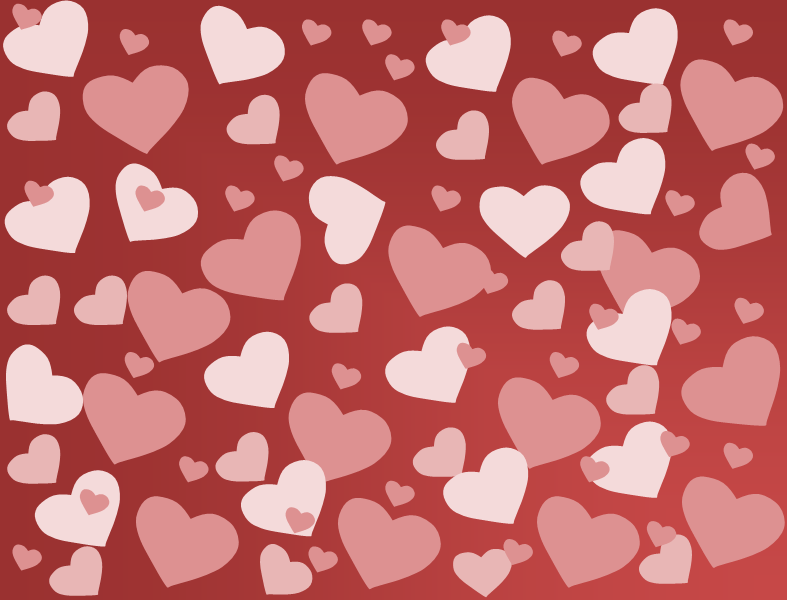 Ти откраднамоето сърцеТи откраднамоето сърцеи ще се радвам да го задържиш
толкова дълго, колкото искаш!и ще се радвам да го задържиш
толкова дълго, колкото искаш!Честит Св. Валентин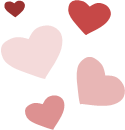 Честит Св. Валентин